TEORI KEPEMIMPINAN 210621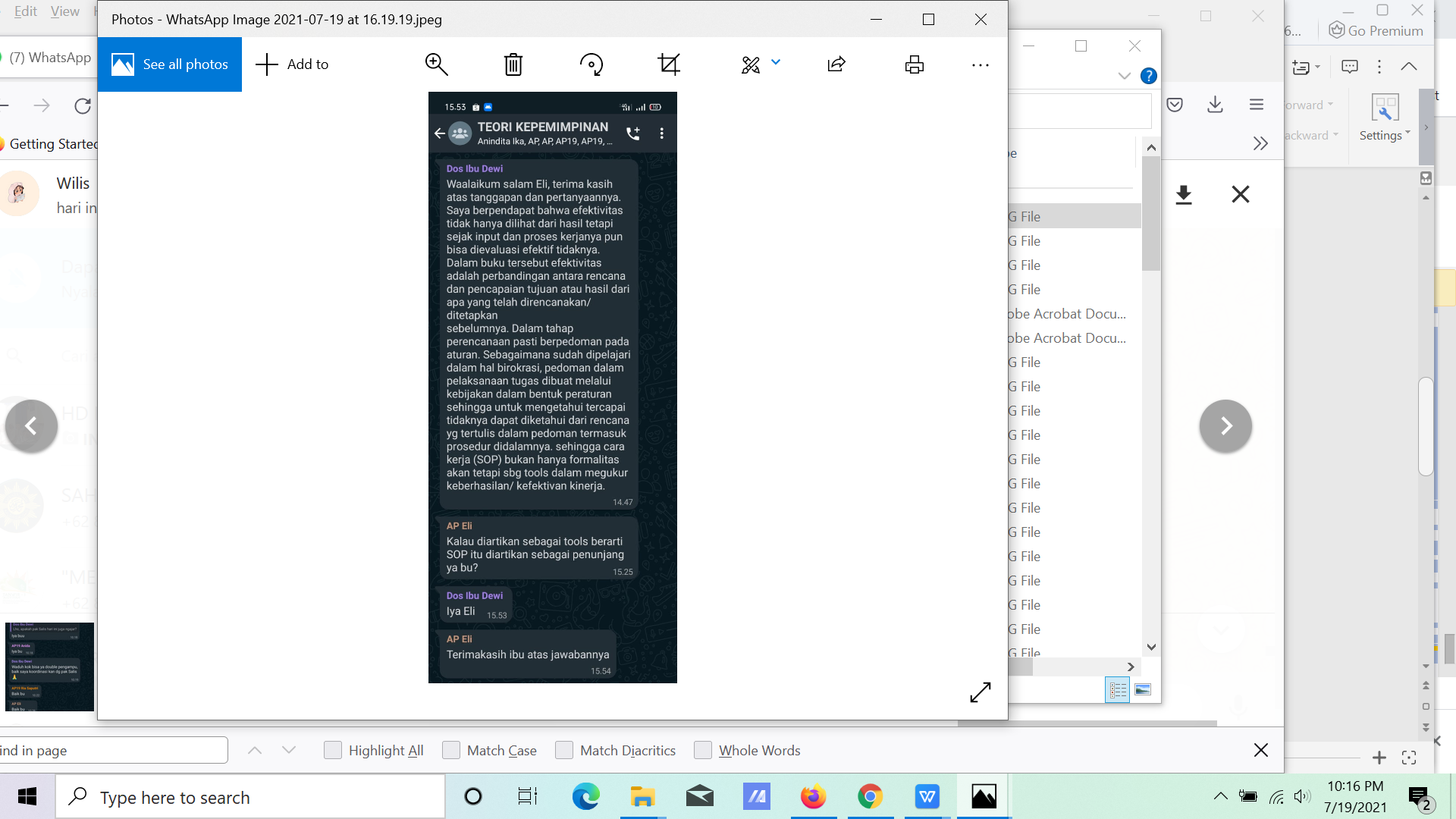 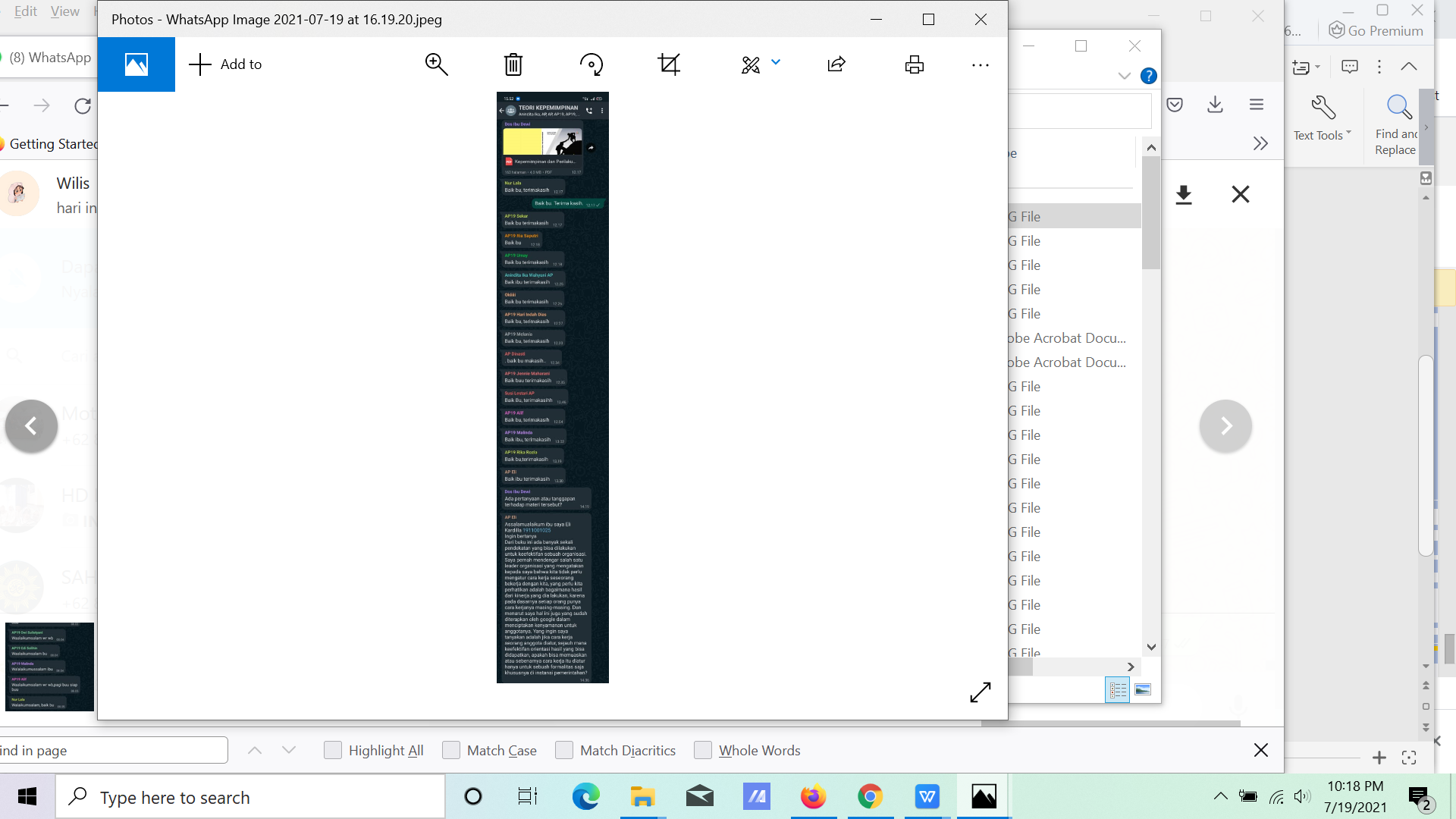 